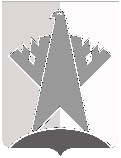 ДУМА СУРГУТСКОГО РАЙОНАХАНТЫ-МАНСИЙСКОГО АВТОНОМНОГО ОКРУГА – ЮГРЫРЕШЕНИЕ25 июля 2023 года							                                        № 521-нпаг. СургутНа основании части 2 статьи 15.1, части 5 статьи 20 Федерального закона от 06 октября 2003 года № 131-ФЗ «Об общих принципах организации местного самоуправления в Российской Федерации», части 5 статьи 1 Федерального закона от 27 мая 1998 года № 76-ФЗ «О статусе военнослужащих», статьи 22 Устава Сургутского района Дума Сургутского района решила:1.	Установить за счёт средств бюджета Сургутского района дополнительную меру социальной поддержки гражданам, заключившим контракт о прохождении военной службы, направленным для выполнения задач в ходе специальной военной операции, в виде единовременной денежной выплаты в размере 150 000 (ста пятидесяти тысяч) рублей.2.	Утвердить порядок предоставления дополнительной меры социальной поддержки гражданам, заключившим контракт о прохождении военной службы, направленным для выполнения задач в ходе специальной военной операции, согласно приложению к настоящему решению.3.	Администрации Сургутского района определить отраслевой (функциональный) орган администрации Сургутского района, уполномоченный на предоставление дополнительной меры социальной поддержки, установленной в части 1 настоящего решения. 4.	Решение вступает в силу после его официального опубликования (обнародования).О дополнительной мере социаль-ной поддержки гражданам, заключившим контракт о про-хождении военной службы, направленным для выполнения задач в ходе специальной военной операцииПредседатель ДумыСургутского районаВ.А. Полторацкий25 июля 2023 годаГлава Сургутского районаА.А. Трубецкой25 июля 2023 года